Malabares y clown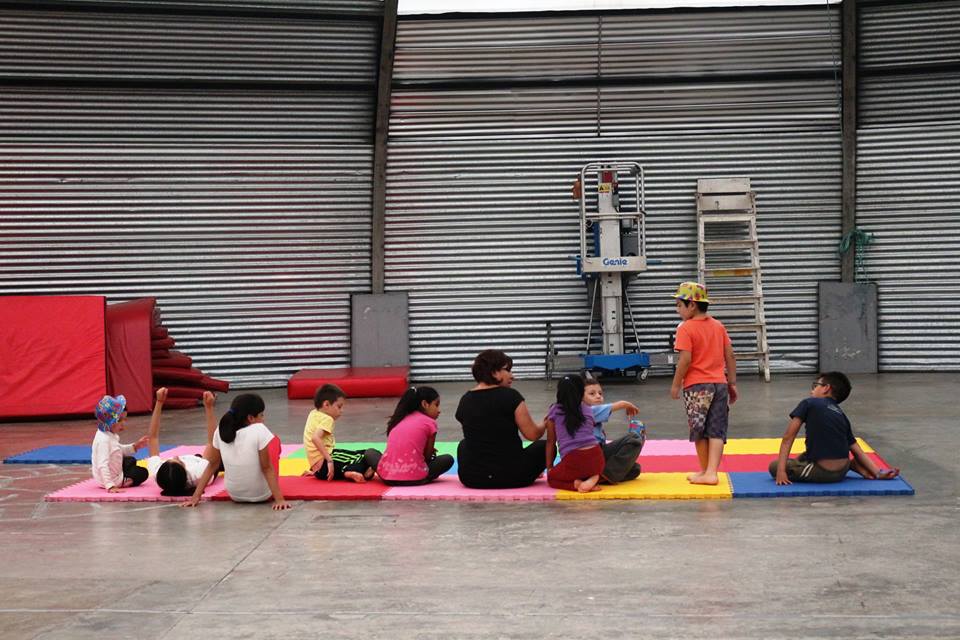 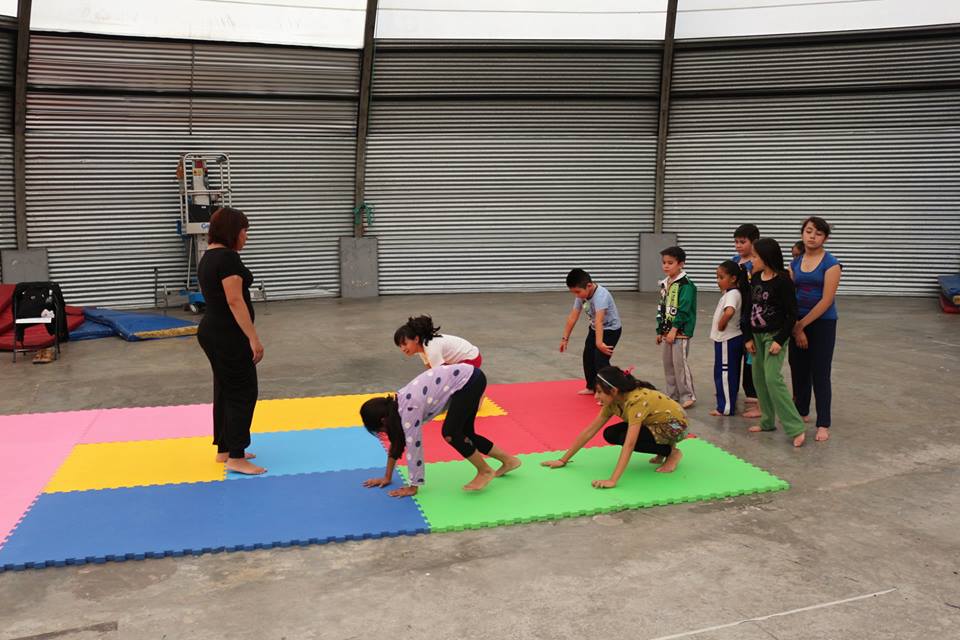 Narración oral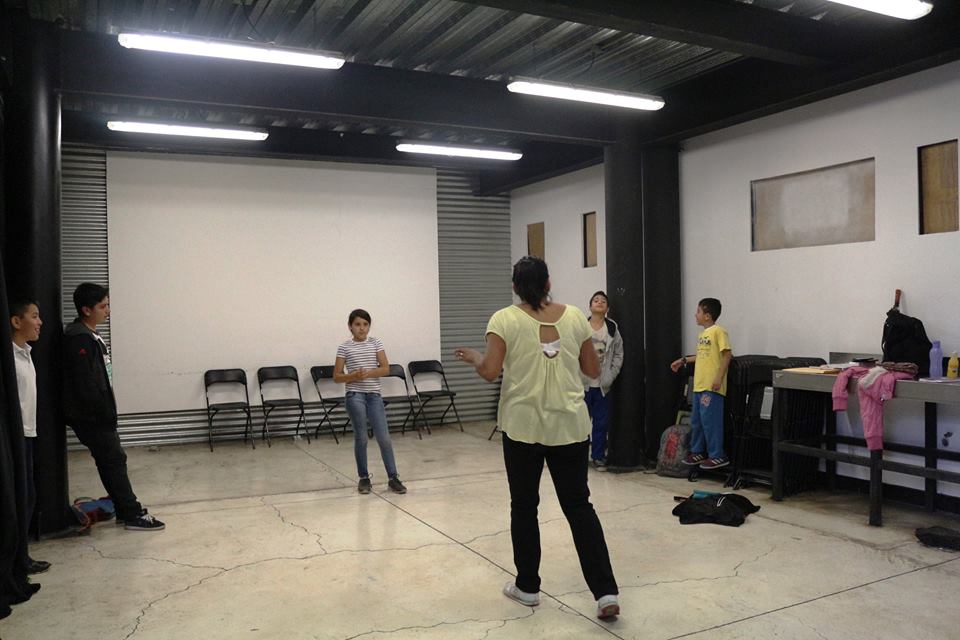 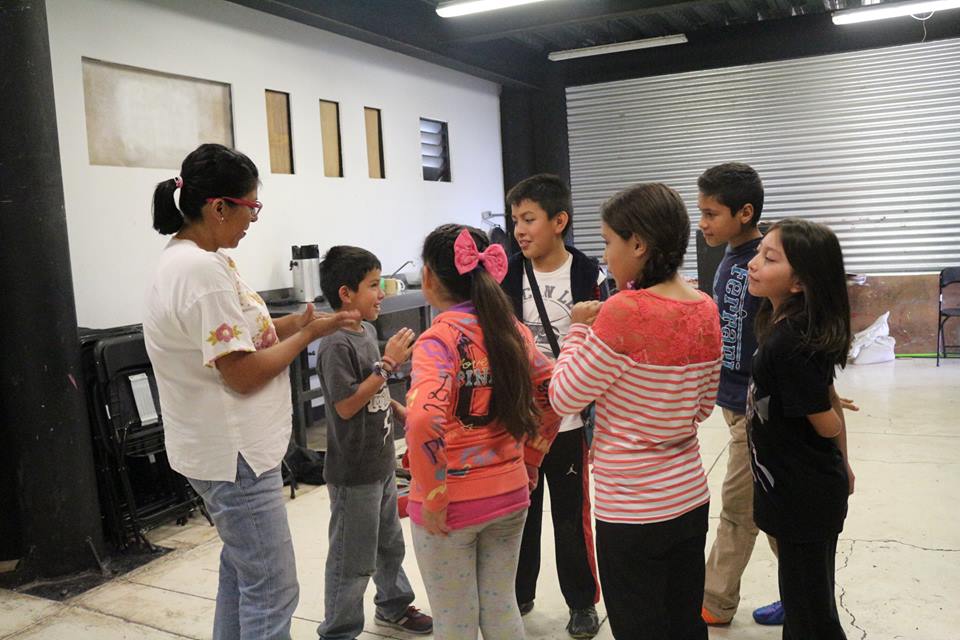 Titeres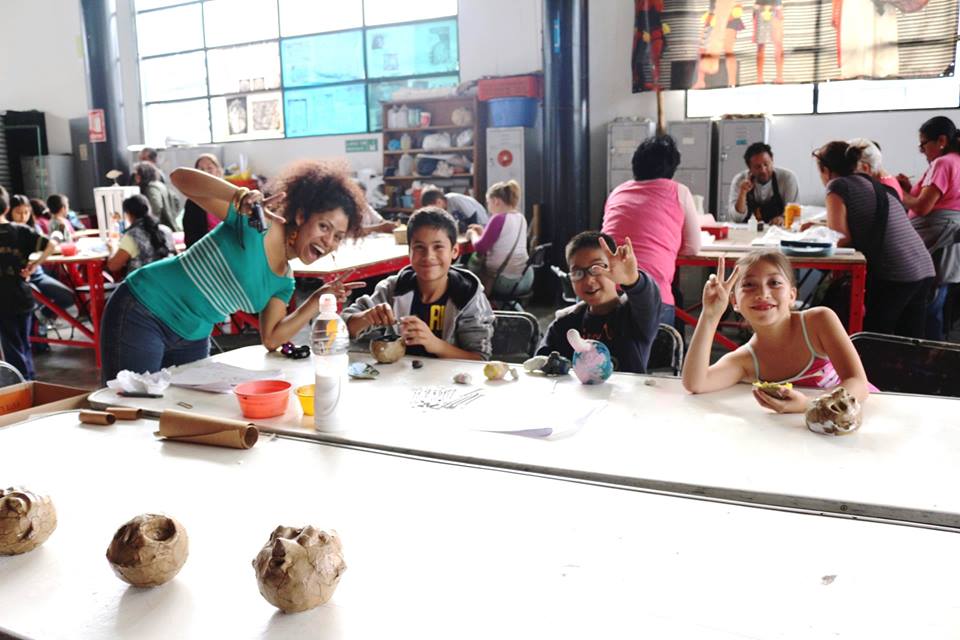 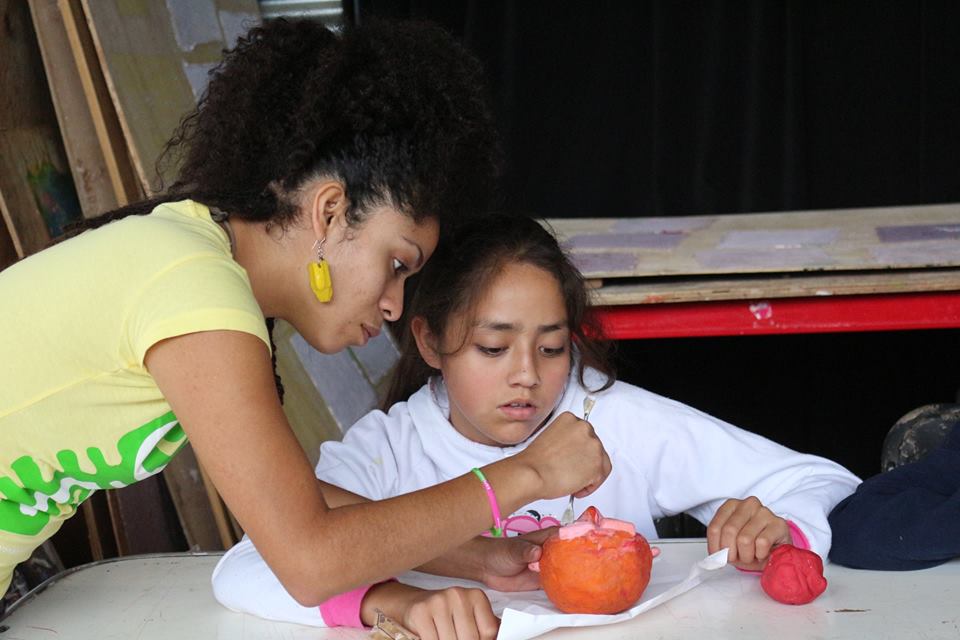 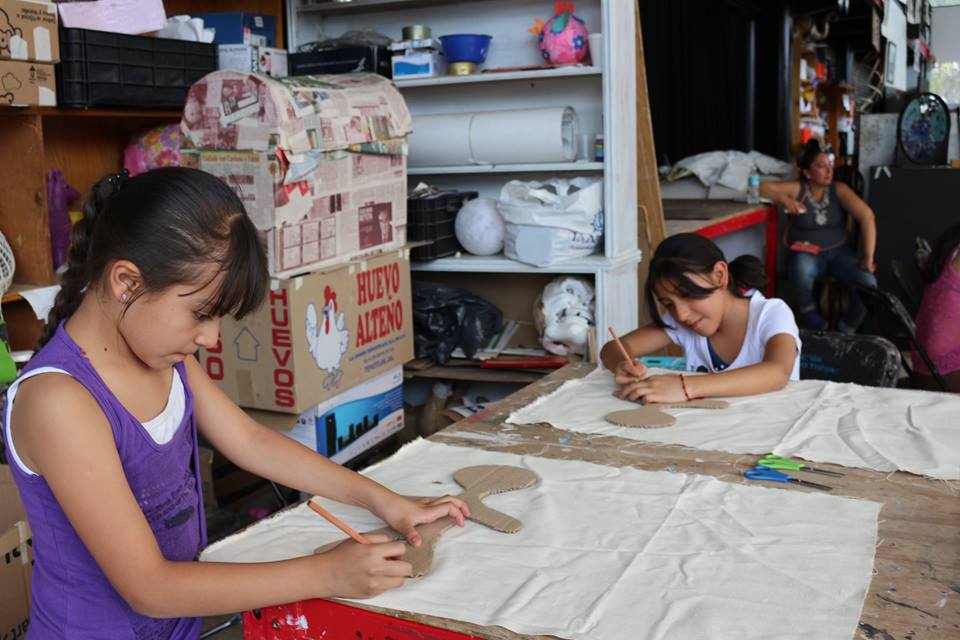 Bordado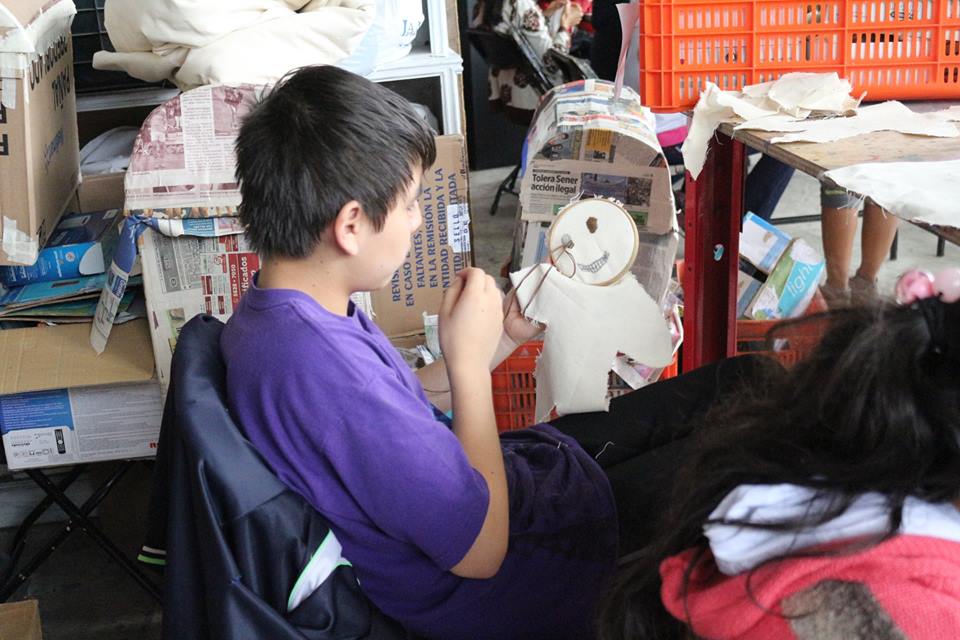 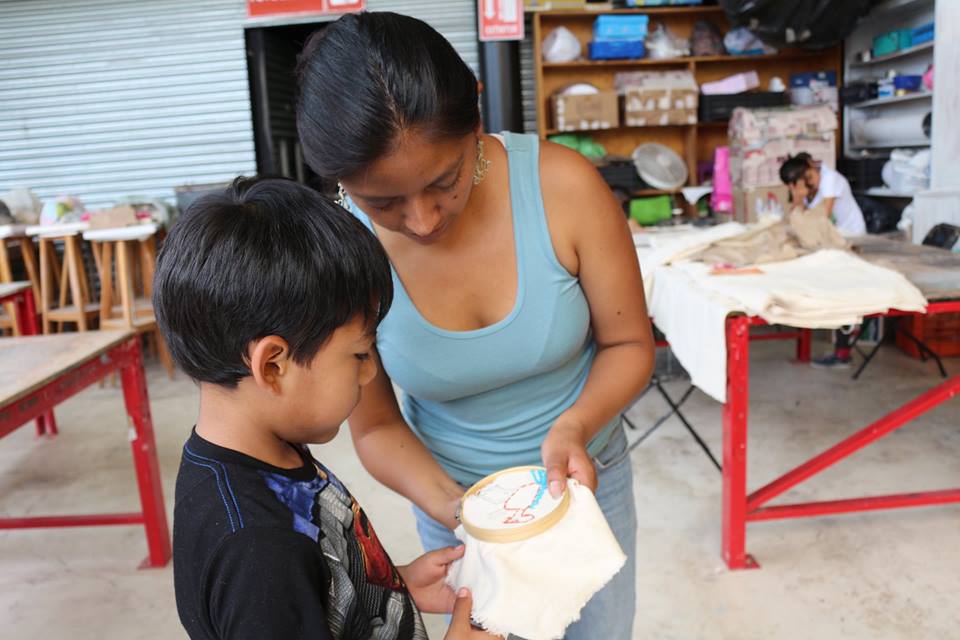 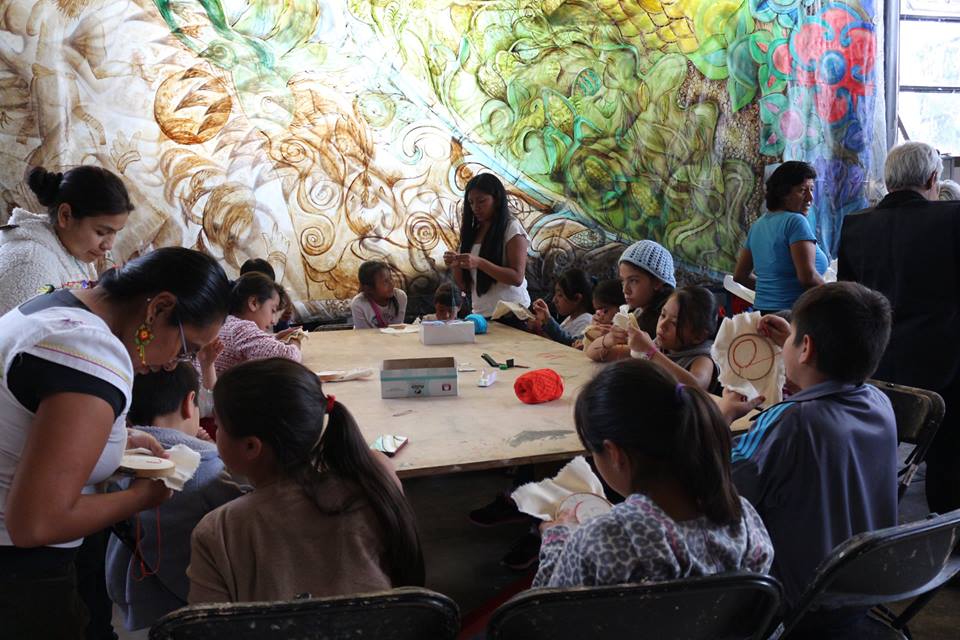 Reciclaje sonoro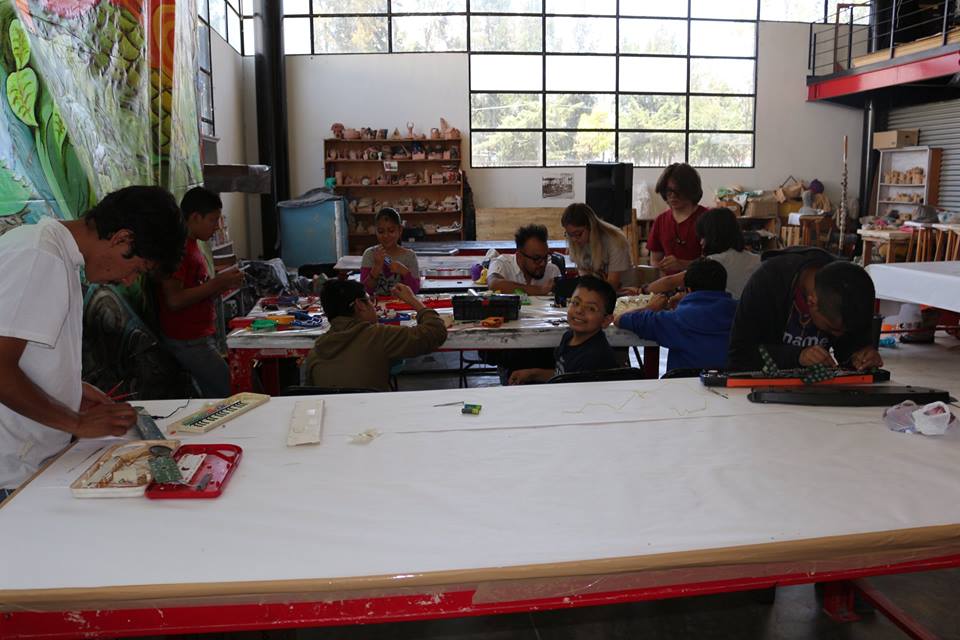 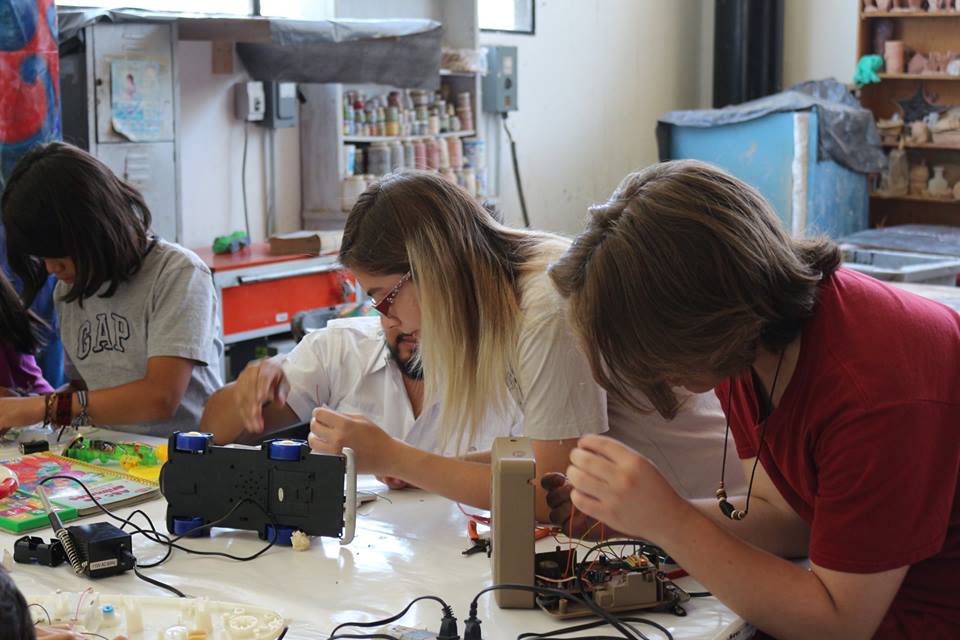 	Experimentación plástica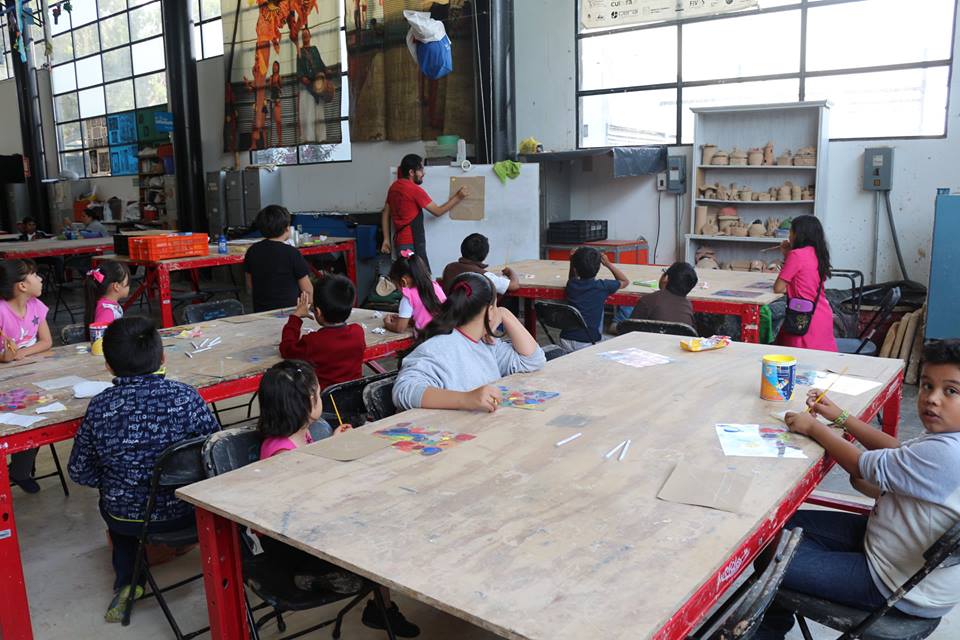 